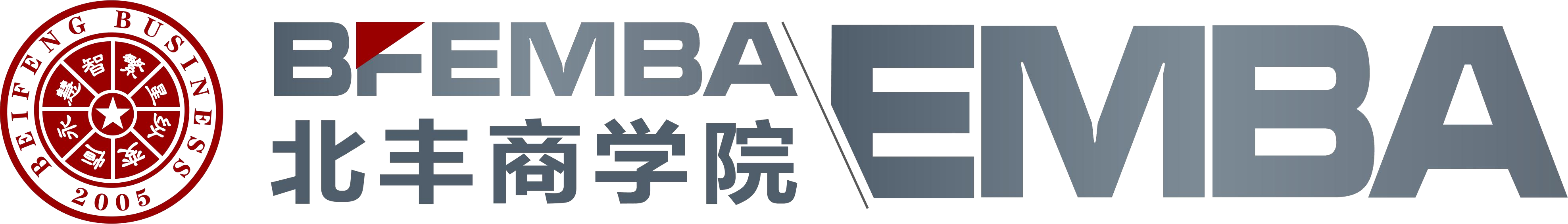 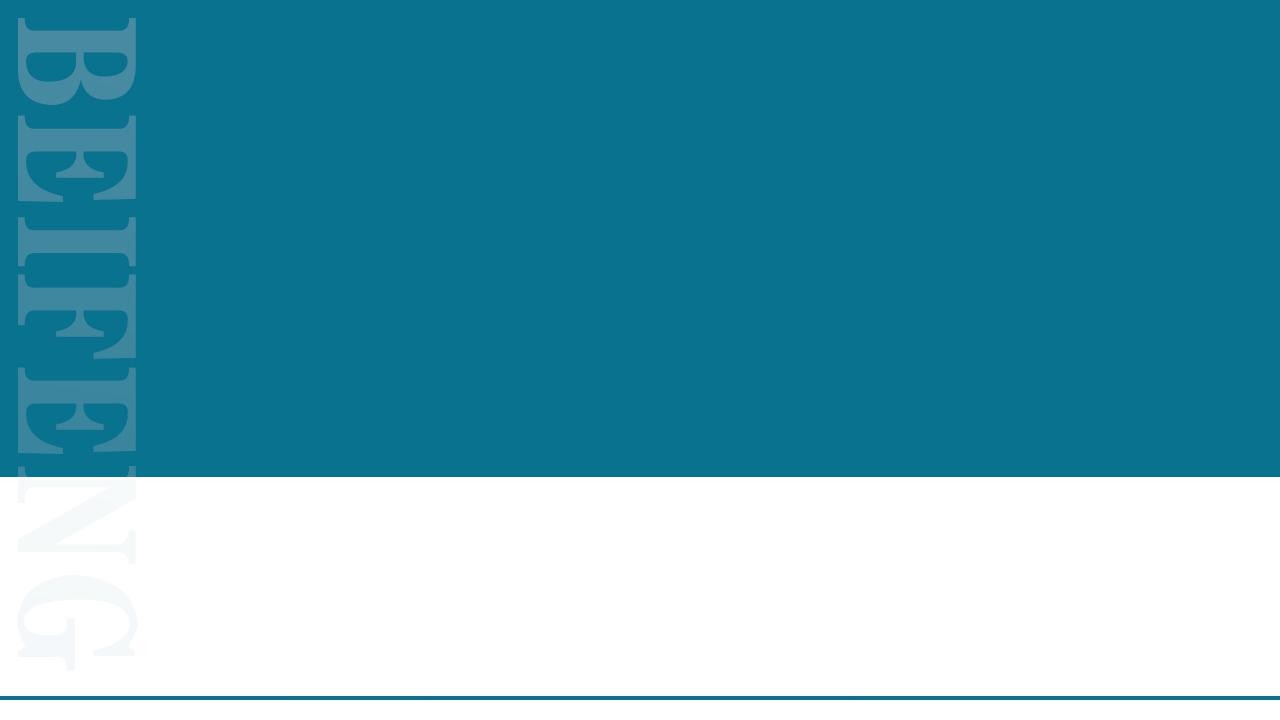 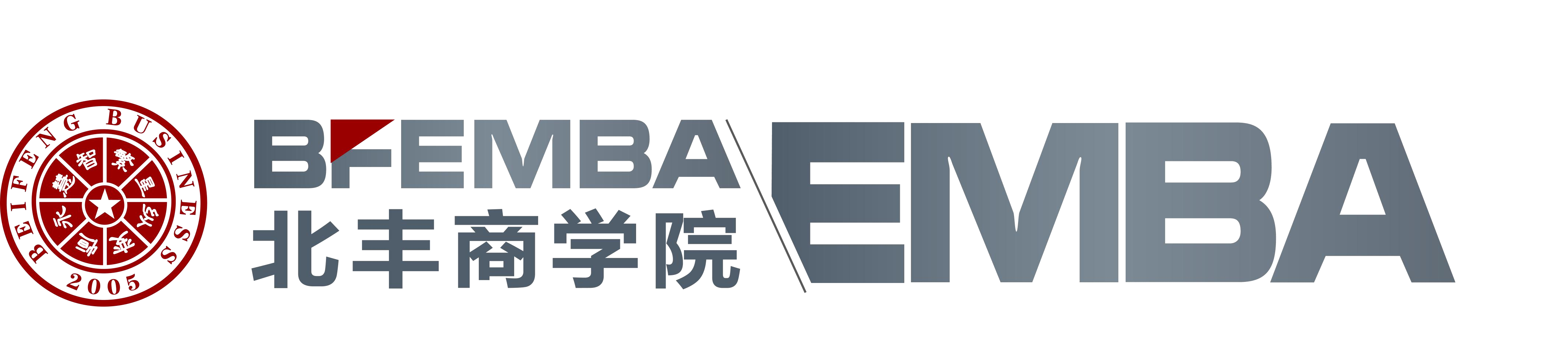 合伙人制与股权激励实战班2021年人才流失：企业培育的人才变成了竞争对手费用高攀：企业规模越大越不赚钱老板太累：压力风险全压在自己身上 发展停滞：没有完备外部人才引用机制转型不顺：没有产融互动资本运作的创新经营理念机制陈旧：没有迭代更新的人才稳定机制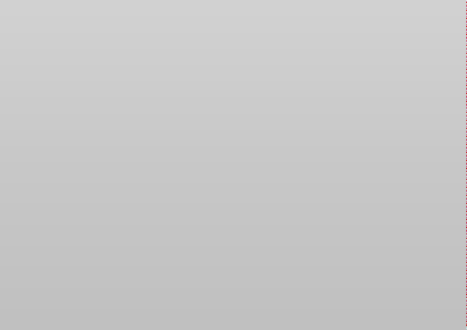 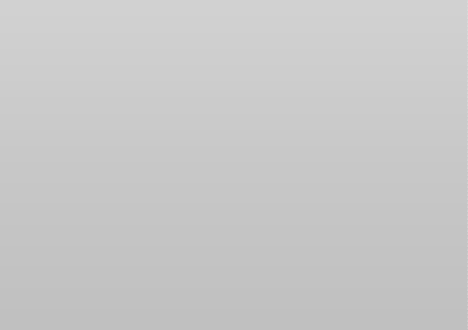 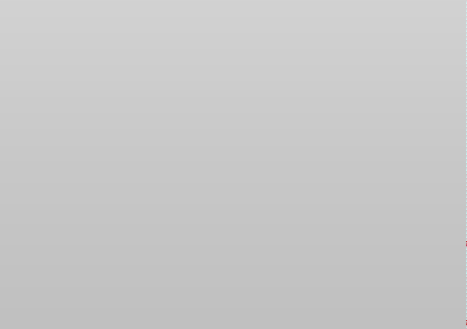 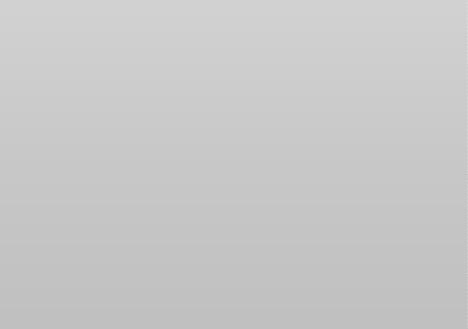 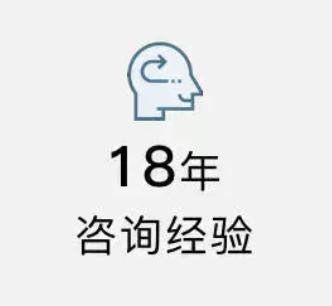 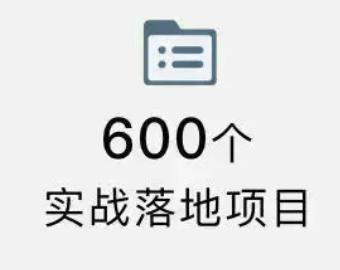 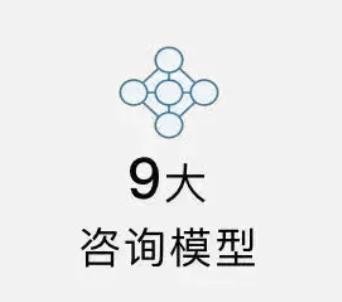 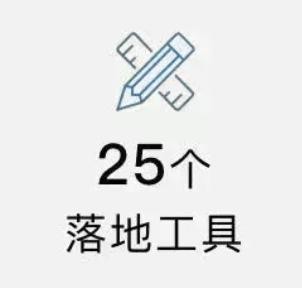 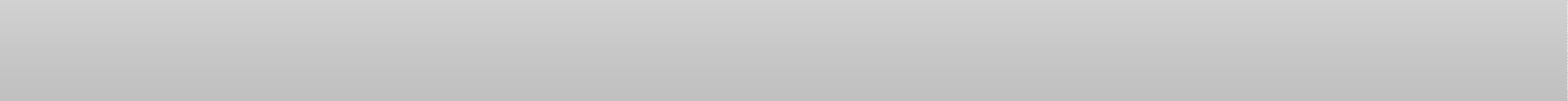 定向机制 | 把握激励方向 避免方向错误 越激励陷越深激励机制 | 增强人才动力 确保合适的人 使用合适的量管控机制 | 顶层底层风控 避免股权纠纷 企业失控制权协同机制 | 提升整体效率 避免只分利益 不管责权体系1级企业内部动力明显提升，管理优化，效率倍增，行业竞争力明显提升2级迅速吸纳行业顶级人才，注入新鲜血液，弯道超车，转型升级效果明显3级重塑企业“责权利“，变成人人都是经营者的企业管理模式，解放老板4级精准定制适应自己企业发展变革“顺应人性，力出一孔，利出一孔，有效对接资本市场“的卓越激励制度 	课程设置	 	部分课程内容提要	企业股权架构顶层设计阶段1：股份制改造阶段2：股权重组阶段4：引进战投全面激励	全面激励图示新常态环境下的“激励+”模型超利润奖金月/季度奖金年度奖金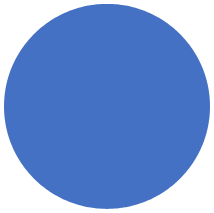 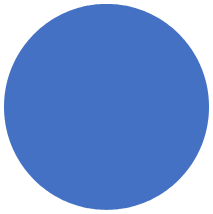 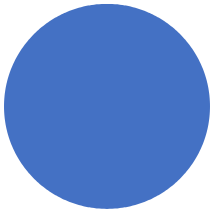 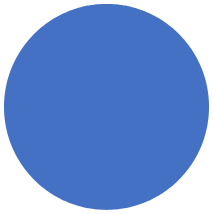 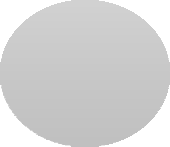 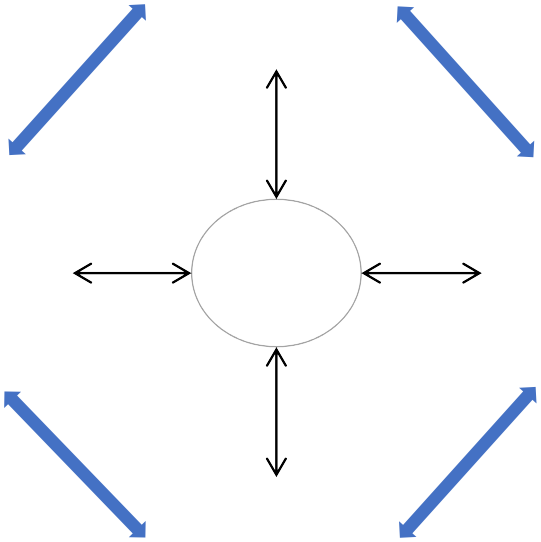 激励导向达成型激励周期奖金过程管理任务达成奖 业务创新奖合伙人计划突破型激励	激励+牵引型激励专项奖金可变奖金计划业绩股票结果	监控应用	评估捆绑/ 分享式激励业绩单位奖金递延支付期权/股票虚拟股权快速发展型企业不同发展阶段业务管理特点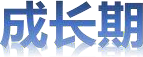 	  团队初步形成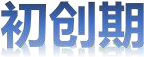  商业模式逐步构建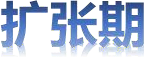 团队迅速扩张发展前景基本明朗，规模快速扩张企业形象、产品品牌具一定知名度和良好信誉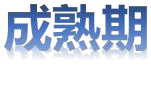 团队逐步稳定企业生存问题基本解决拥有较为稳定的顾客和供应商企业已经完成上市前的各项准备工作，或者已经上团队发展中，人数较少项目缺乏细节规划，只有宽泛商业计划资产相对匮乏、销售规模较小对流动资金周转有迫切需求可能为企业上市做准备	市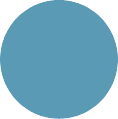 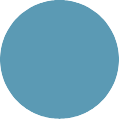 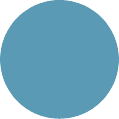 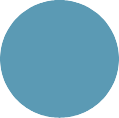 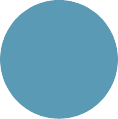 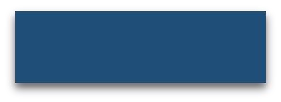 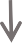 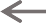 在中国，合伙人机制最早应用于金融行业中的股权投资机构，后逐步被高科技行业、  零售行业、地产行业、医疗行业的众多领先企业采用  20世纪末	2002年-2010年		2011年至今	高科技行业资金依赖	岗位价值上市打算	企业架构业务特性	激励历史发展阶段	合伙目的对赌金额投资机会企业股份价值增长利润分红业绩分成利益机制控制权表决权经营权创始人股东 合伙人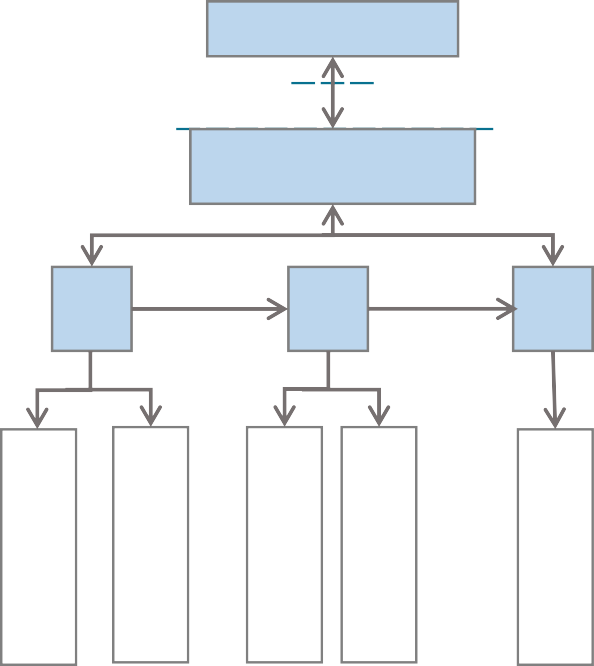 个人需求	原有激励信任程度	发展势头收益预期	兑现时长资金实力	机会成本  合伙模式-落地模型 约束机制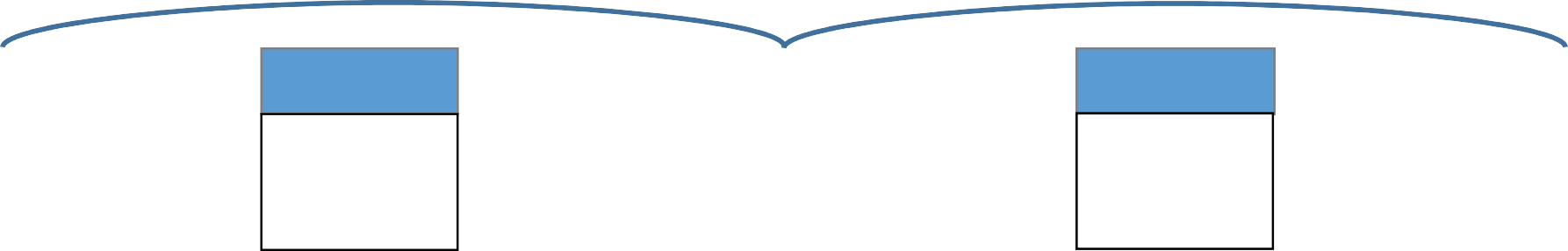 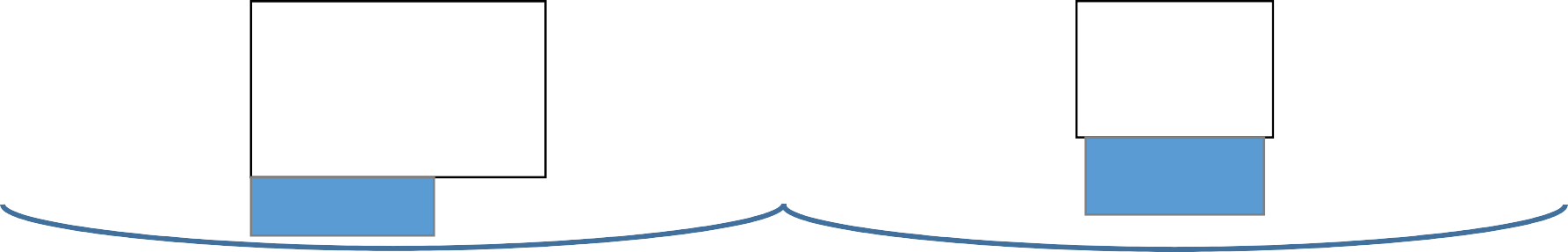 管控落实单独恳谈动员宣讲05试运行	管控信息保密	落实变动管控	04变动降级变动	管控评级变动升级变动	03退出监管组织管控0102考核管控组织管控财务管控人事管控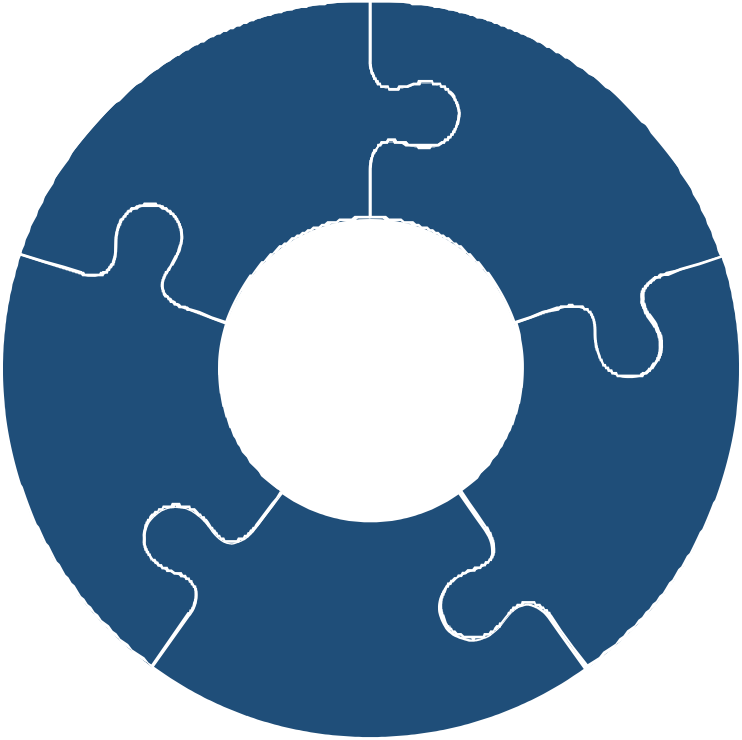 运行管控退出监管退出条件退出方式退出价格回购对象特殊规定考核管控考核原则考核指标行政条件结果应用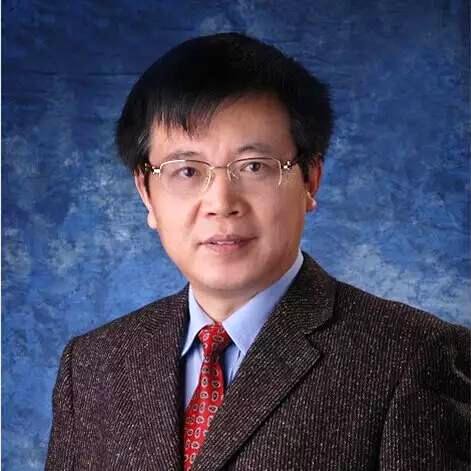 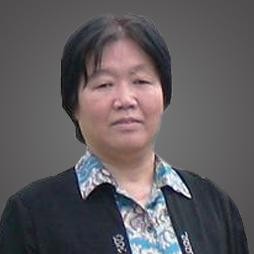 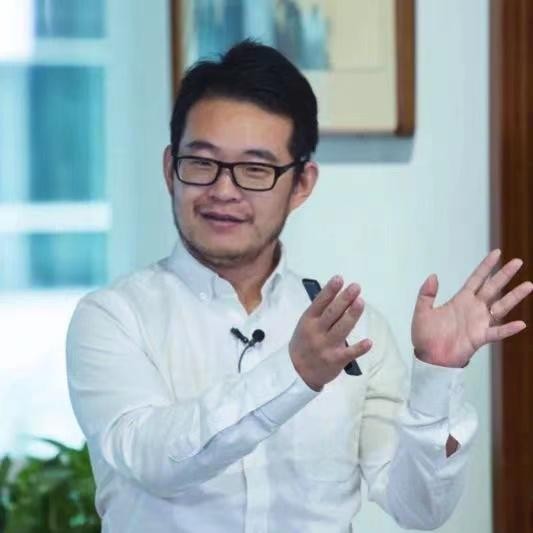 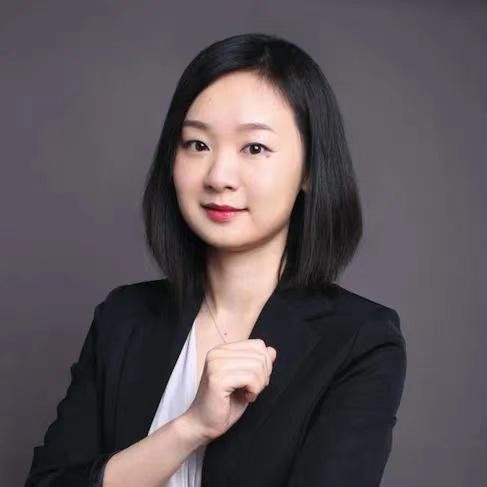 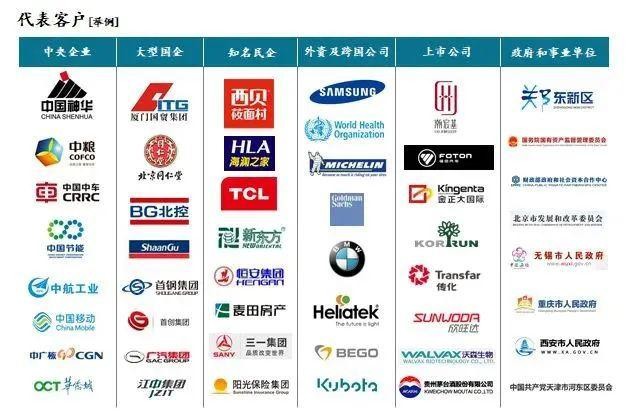 客户见证［ 版权所有·不得翻印 ］	第20页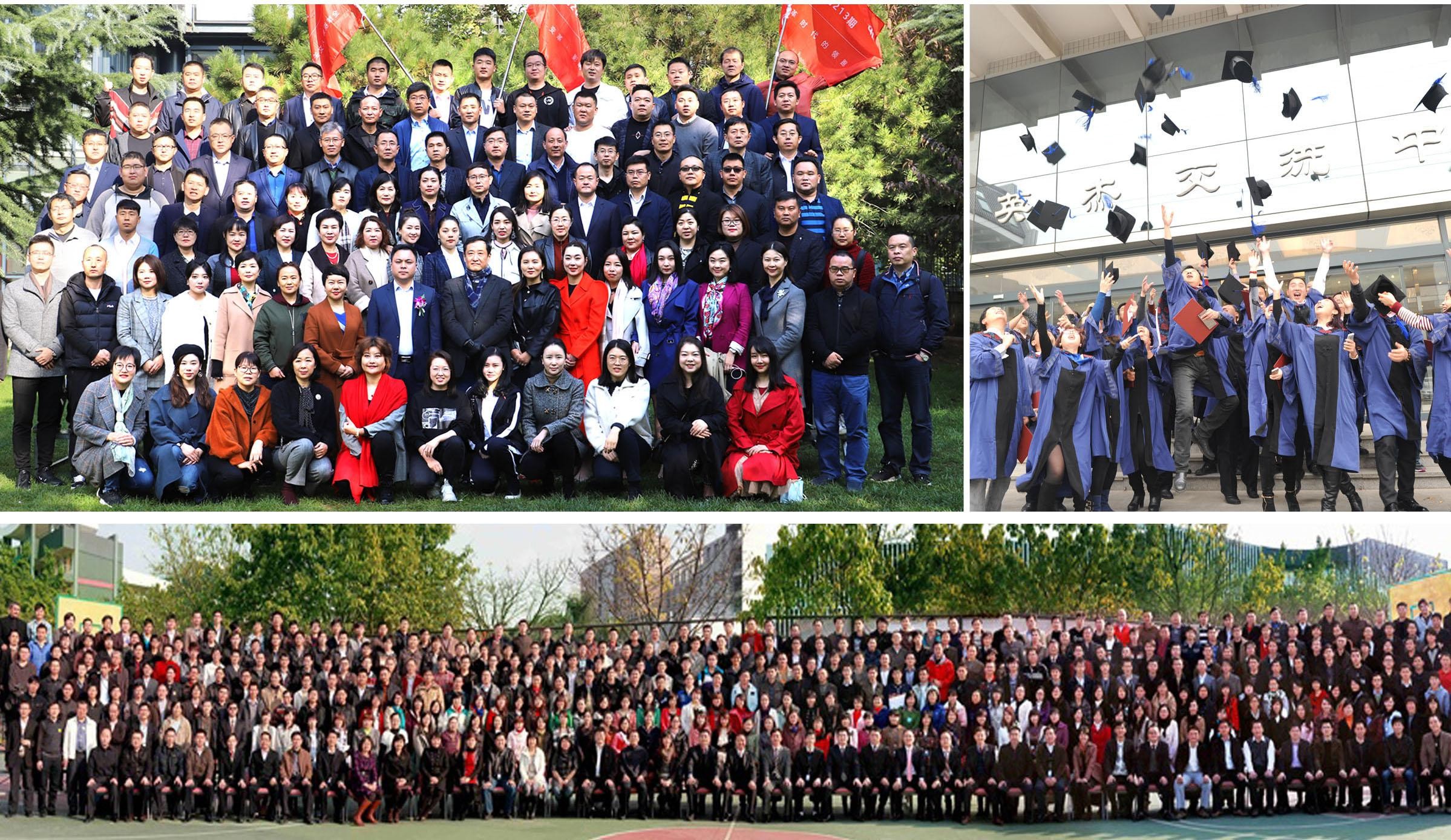 上课地点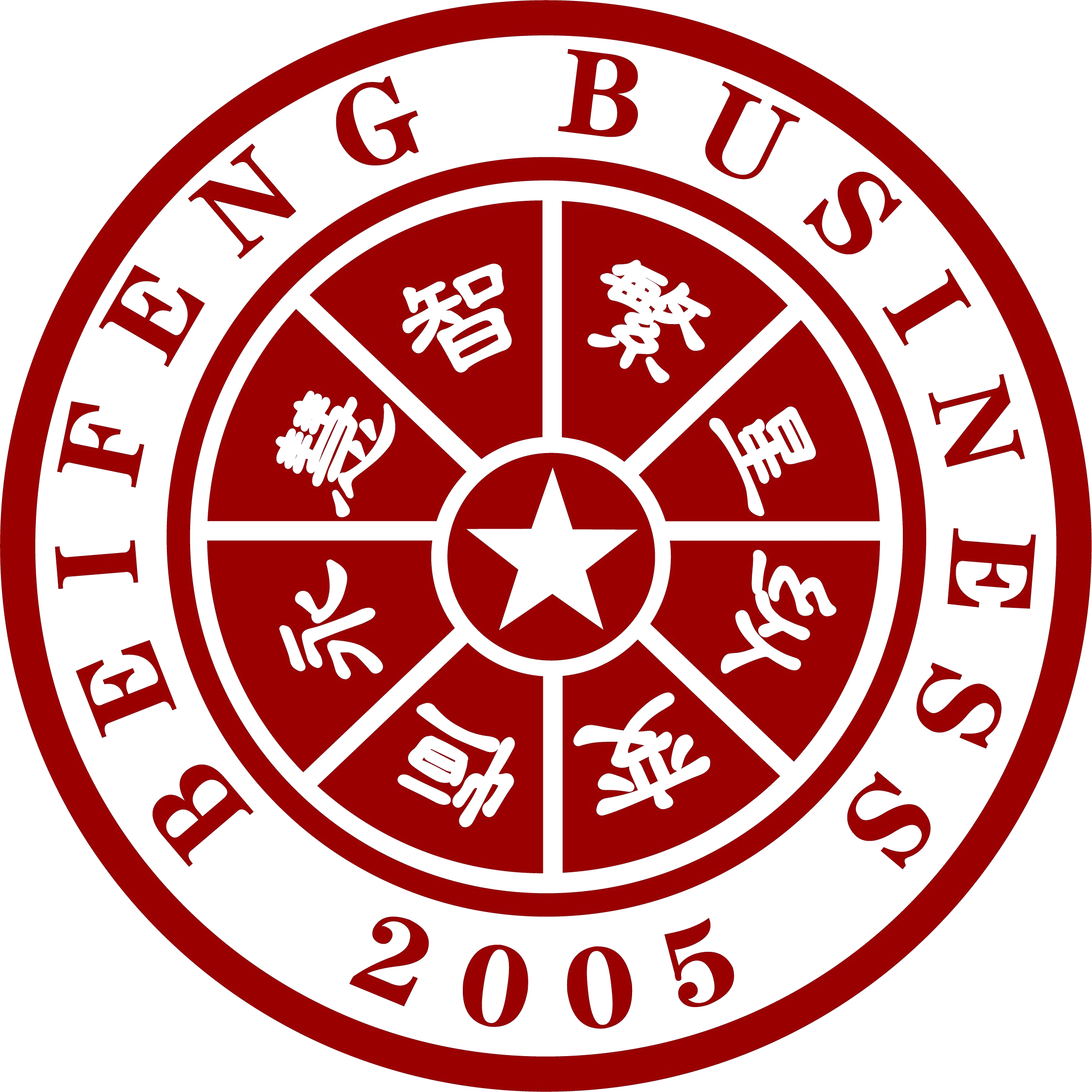 北京/上海/深圳课程安排三天两晚（带着问题来，拿着方案走）【咨询式培训。参课请自带电脑】课程费用原价：59800元/每家企业限时特惠：29800元/每家企业(3人）（一次报名可免学费不限次数复训）上午上午讲:【顶层设计】   股权结构与股东关系管理重点和要点及落地实施要点：控制力度与激励力度的平衡下午下午练:【实战】 企业顶层设计与针对企业股权结构图和发展的战略及人才储备情况，优化持股结构或搭建最优持股平台。利益机制及约束机制的具体设计实操晚上      晚上      评:【专注股权】   专业老师、咨询顾问团队、特聘律师团队就企业原有持股结构、持股平台和现有业务结构、组织结构、顶层设计初步方案指导点评，第一轮修订意见和优化方案上午上午讲:【落地细则】   股权激励与合伙人机制难点解析、数据分析方法与方案细化下午下午练:【实战】单层次股权合伙实操方案设计、多层次股权合伙实操方案设计。十定法逐步梳理及难点处理。合伙人需求分析模型应用及需求梳理演练晚上      晚上      评:【专注激励】   设计方案是否符合企业的战略规划和商业模式运用。单层次与多层次激励的不同应用场景及企业不同阶段的方案需求。学员企业的方案成功与失败原因及修订意见上午上午练:【实战】    模式股权激励与合伙战略誓师大会。学员互评及老师交叉点评。特殊情况可预约VIP单独指导方案细则及处理意见下午下午讲:【专注匹配性】 实操经典案例分析及知名企业典型案例总结。现场学员设计方案的共性问题解答晚上      晚上      【增值服务】   在线答疑方案细化难点 预约入企业8小时精准调研指导方案落地